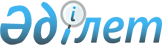 О реорганизации акционерного общества "Республиканский центр "Казимпэкс"Постановление Правительства Республики Казахстан от 28 марта 2023 года № 261.
      В соответствии с подпунктом 4) статьи 11 Закона Республики Казахстан "О государственном имуществе" Правительство Республики Казахстан ПОСТАНОВЛЯЕТ:
      1. Реорганизовать акционерное общество "Республиканский центр "Казимпэкс" путем преобразования в товарищество с ограниченной ответственностью "Республиканский центр "Казимпэкс" (далее – товарищество) со стопроцентной долей участия государства в уставном капитале.
      2. Определить основными направлениями деятельности товарищества: 
      1) осуществление прочей беспроводной телекоммуникационной связи;
      2) исследования и экспериментальные разработки в области обороны и национальной безопасности; 
      3) аренда и управление собственной недвижимостью; 
      4) управление недвижимостью за вознаграждение или на договорной основе; 
      5) деятельность агентов, специализирующихся на торговле отдельными видами товаров или группами товаров, не включенными в другие группировки; 
      6) информационно-методологическое обеспечение с сопровождением информационных систем и баз данных.
      3. Комитету государственного имущества и приватизации Министерства финансов Республики Казахстан совместно с Комитетом национальной безопасности Республики Казахстан (по согласованию) в установленном законодательством Республики Казахстан порядке обеспечить:
      1) утверждение устава товарищества и его государственную регистрацию в Государственной корпорации "Правительство для граждан";
      2) передачу права владения и пользования государственной долей участия товарищества Комитету национальной безопасности Республики Казахстан;
      3) принятие иных мер, вытекающих из настоящего постановления.
      4. Внести в некоторые решения Правительства Республики Казахстан следующие изменения:
      1) в постановлении Правительства Республики Казахстан от 12 апреля 1999 года № 405 "О видах государственной собственности на государственные пакеты акций и государственные доли участия в организациях":
      в перечне акционерных обществ и хозяйственных товариществ, государственные пакеты акций и доли участия которых остаются в республиканской собственности, утвержденном указанным постановлением:
      в разделе "г. Астана":
      строку, порядковый номер 21-19, изложить в следующей редакции:
      "21-19. ТОО "Республиканский центр "Казимпэкс";
      2) в постановлении Правительства Республики Казахстан от 27 мая 1999 года № 659 "О передаче прав по владению и пользованию государственными пакетами акций и государственными долями в организациях, находящихся в республиканской собственности":
      в перечне государственных пакетов акций и государственных долей участия в организациях республиканской собственности, право владения и пользования которыми передается отраслевым министерствам и иным государственным органам, утвержденном указанным постановлением:
      в разделе "Комитету национальной безопасности Республики Казахстан":
      строку, порядковый номер 242, изложить в следующей редакции:
      "242. ТОО "Республиканский центр "Казимпэкс".".
      5. Отменить постановление Правительства Республики Казахстан от 7 августа 2015 года № 619 "О некоторых вопросах акционерного общества "Республиканский центр "Казимпэкс".
      6. Настоящее постановление вводится в действие со дня его подписания.
					© 2012. РГП на ПХВ «Институт законодательства и правовой информации Республики Казахстан» Министерства юстиции Республики Казахстан
				
      Премьер-МинистрРеспублики Казахстан

А. Смаилов
